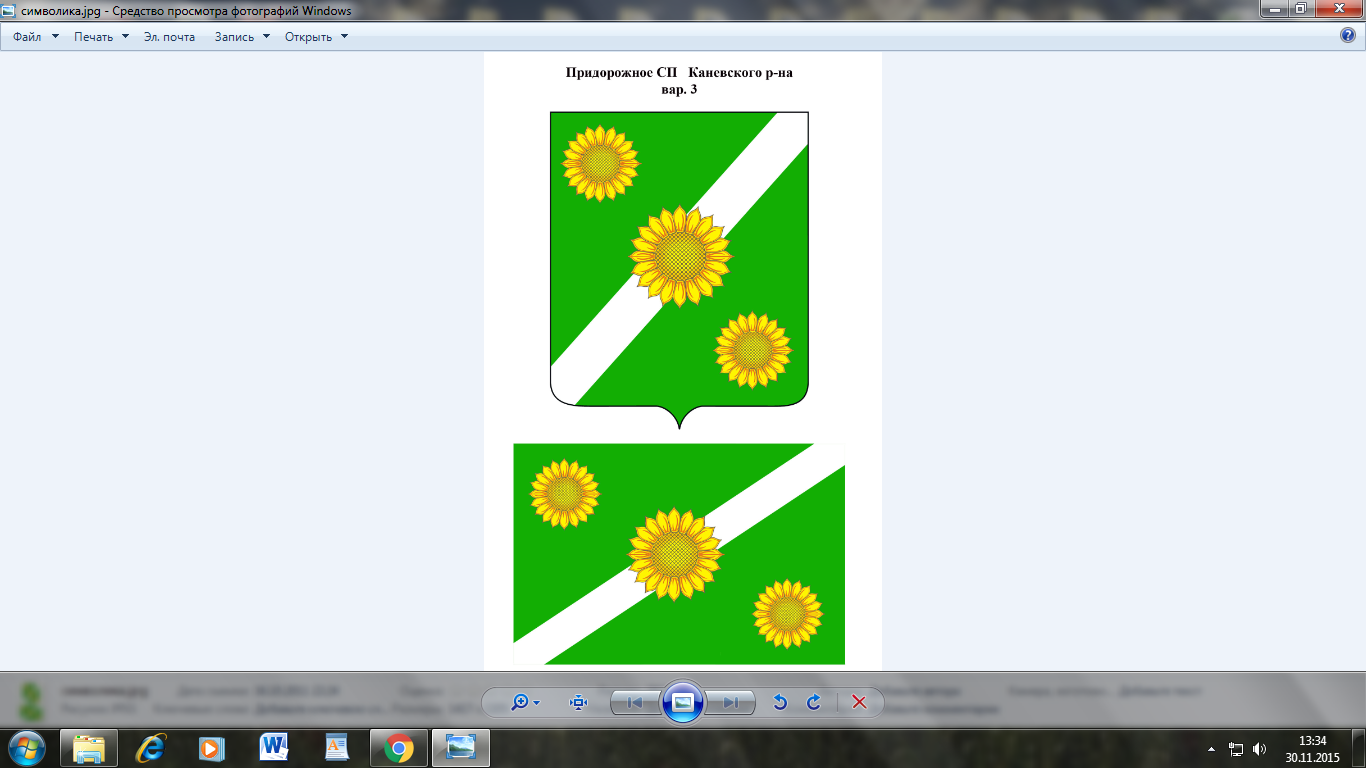 АДМИНИСТРАЦИЯ ПРИДОРОЖНОГО СЕЛЬСКОГО ПОСЕЛЕНИЯКАНЕВСКОГО РАЙОНАПОСТАНОВЛЕНИЕ18 января 2022 год                             № 5                                   ст. ПридорожнаяО признании утратившими силу некоторых постановлений администрации Придорожного сельского поселения Каневской район «Об утверждении административного  регламента  по исполнению муниципальной функции осуществления муниципального контроля за сохранностью автомобильных дорог местного  значения в границах населенных пунктов  Придорожного сельского поселения Каневского района»В соответствии с Федеральным законом от 6 октября 2003 года № 131-ФЗ «Об общих принципах организации местного самоуправления в Российской Федерации», Федеральным законом от 31 июля 2020 года № 248 - ФЗ «О государственном контроле (надзоре) и муниципальном контроле в Российской Федерации» постановляю:	1. Признать утратившими силу:	1.1. постановление администрации Придорожного поселения Каневского района от 02 марта 2020 года	№ 19 «О внесении изменений в постановление администрации Придорожного сельского поселения Каневского района от 11 марта 2015 года № 30 «Об утверждении административного  регламента  по исполнению муниципальной функции осуществления муниципального контроля за сохранностью автомобильных дорог местного  значения в границах населенных пунктов  Придорожного сельского поселения Каневского района»	1.2. постановление администрации Придорожного поселения Каневского района от 27 апреля 2017 года № 31 «О внесении изменений в постановление администрации Придорожного сельского поселения Каневского района от 11 марта 2015 года №30 (в редакции от 03 октября  2016 года № 96) «Об утверждении административного  регламента  по исполнению муниципальной функции осуществления муниципального контроля за сохранностью автомобильных дорог местного  значения в границах населенных пунктов  Придорожного сельского поселения Каневского района»;1.3. постановление администрации Придорожного поселения Каневского района от 03 октября 2016 года № 96 «О внесении изменений в постановление администрации Придорожного сельского поселения Каневского района от 11 марта 2015 года №30 «Об утверждении административного  регламента  по исполнению муниципальной функции осуществления муниципального контроля за сохранностью автомобильных дорог местного  значения в границах населенных пунктов  Придорожного сельского поселения Каневского района»»;1.4. постановление администрации Придорожного поселения Каневского района от 28.01.2016 года № 15 «О внесении изменений в постановлении администрации Придорожного сельского поселения Каневского района  от 11.03.2015 года № 30  «Об утверждении административного регламента по исполнению муниципальной функции осуществления муниципального контроля за сохранностью автомобильных дорог местного  значения в границах населенных пунктов Придорожного сельского поселения Каневского района»;1.5. постановление администрации Придорожного поселения Каневского района от 11 марта 2015 года	 №30 «Об утверждении административного  регламента по исполнению муниципальной функции осуществления муниципального контроля за сохранностью автомобильных дорог местного  значения в границах населенных пунктов  Придорожного сельского поселения Каневского района».2. Общему отделу администрации Придорожного сельского поселения Каневского района:2.1. Разместить настоящее решение на официальном сайте Придорожного сельского поселения Каневского района в информационно-телекоммуникационной сети «Интернет» 3. Контроль за выполнением настоящего постановления оставляю за собой.4. Настоящее решение вступает в силу со дня его обнародования. Глава Придорожного сельского поселения Каневского района                                                                                М.Е. Авакьян